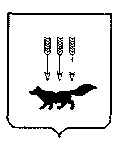 ПОСТАНОВЛЕНИЕАДМИНИСТРАЦИИ городского округа САРАНСКот   «    23   »    января     2018 г.                                                   			№ 109Об утверждении документации по внесению изменений в документацию по  планировке территории, ограниченной  улицами  Гагарина, Сурикова,                  пр. 50 лет Октября  и правым берегом реки Саранка г. Саранска, в части изменения проекта планировки территории и выполнения проекта межевания территории, ограниченной  улицами Гагарина, Фурманова, Лазо, Мичурина            г. Саранска 	   В соответствии с Федеральным законом от 6 октября 2003 года  № 131-ФЗ                    «Об общих принципах организации местного самоуправления в Российской Федерации»,  статьями  45, 46 Градостроительного кодекса Российской Федерации, постановлением Главы Администрации городского округа Саранск от 21 декабря 2009 года № 3009 «Об утверждении документации по планировке территории, ограниченной  улицами  Гагарина,  Сурикова,  пр. 50 лет Октября и  правым  берегом реки Саранка г. Саранска» (с изменениями, внесенными постановлениями Администрации городского округа Саранск  от 15 августа 2016 года № 2472, от                    9 сентября 2016 года № 2679, от 10 января 2017 года № 27, от 31 марта 2017 года               № 675, от 15 мая 2017 года № 993, от 21 августа 2017 года  № 1830,  от 2 октября                    2017 года  № 2186,  от 15 декабря 2017 года  № 2840, от 29 декабря 2017 года                № 3012), постановлением Администрации городского округа Саранск от 19 июня 2017 года № 1318 «О внесении изменений в документацию по  планировке территории, ограниченной  улицами  Гагарина, Сурикова,  пр. 50 лет Октября  и правым берегом реки Саранка г. Саранска, в части изменения проекта планировки территории и выполнения проекта межевания территории, ограниченной  улицами  Гагарина, Фурманова, Лазо, Мичурина г. Саранска», с учетом протокола  публичных  слушаний по внесению изменений в документацию по планировке территории (проект планировки территории, проект межевания территории),  проведенных 22 декабря 2017 года, заключения о результатах публичных  слушаний,  опубликованного  11 января 201 года,  иных  прилагаемых    документовАдминистрация городского округа Саранск  п о с т а н о в л я е т:        1. Утвердить документацию по внесению изменений в документацию по  планировке территории, ограниченной  улицами  Гагарина, Сурикова,    пр. 50 лет Октября  и правым берегом реки Саранка г. Саранска, в части изменения проекта планировки территории и выполнения проекта межевания территории, ограниченной  улицами Гагарина, Фурманова, Лазо, Мичурина г. Саранска, согласно приложению к настоящему постановлению (заказчик – ООО «Петролинк»).       2. Контроль за исполнением настоящего постановления возложить                               на Заместителя Главы городского округа Саранск – Директора Департамента перспективного развития Администрации городского округа Саранск.        3. Настоящее постановление вступает в силу со дня его официального опубликования. Глава  городского округа Саранск				                    П. Н. Тултаев				     Приложение  к постановлению Администрации городского округа Саранск от «23» января 2018 г. № 109Состав документации по внесению изменений в документацию по  планировке территории, ограниченной  улицами  Гагарина, Сурикова,   пр. 50 лет Октября             и правым берегом реки Саранка г. Саранска, в части изменения проекта планировки территории и выполнения проекта межевания территории, ограниченной  улицами Гагарина, Фурманова, Лазо, Мичурина г. Саранска   №п/пНаименование документа1.Пояснительная записка2.Графическая часть2.1.Основная часть проекта планировки территории:2.1.1.Чертеж планировки территории М 1:5002.1.2.Разбивочный чертеж красных линий2.2.Материалы по обоснования проекта планировки  территории:2.2.1.Схема расположения элемента планировочной структуры  (по материалам  генерального плана г. Саранск , 2014 г.) 2.2.2.Результаты инженерных изысканий2.2.3.Схема, отображающая местоположение существующих объектов капитального строительства , в том числе линейных объектов, подлежащих сносу2.2.4.Схема организации движения транспорта и пешеходов2.2.5.Схема вертикальной планировки, инженерной подготовки и инженерной защиты территории2.2.6.Схема инженерных сетей2.3.Основная часть проекта межевания  территории:2.3.1.Чертеж межевания  территории М 1:500. Первый этап2.3.2.Чертеж межевания  территории М 1:500. Второй  этап2.4.Материалы по обоснования проекта межевания  территории:2.4.1.Чертеж границ существующих земельных участков. Чертеж местоположения существующих объектов капитального строительства             М 1:5002.4.2.Чертеж границ зон с особыми условиями использования территории               М 1:500